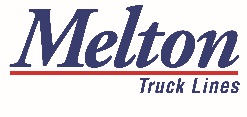 808 N. 161st East Ave.Tulsa, OK  74116FOR IMMEDIATE RELEASE Melton Truck Lines, Inc. Wins Oklahoma Top Workplaces Award TULSA, Okla. – December 05, 2022 - Melton Truck Lines, a premier flatbed carrier based in Tulsa, OK, has been awarded a Top Workplaces 2022 honor by The Oklahoman Top Workplaces. Melton’s commitment to providing great career opportunities, benefits, and a stable and supportive work environment, has resulted in continued recognition from The Oklahoman since 2015.  “Earning a Top Workplaces award is a badge of honor for companies, especially because it comes authentically from their employees,” said Eric Rubino, Energage CEO. “That's something to be proud of. In today's market, leaders must ensure they’re allowing employees to have a voice and be heard. That's paramount. Top Workplaces do this, and it pays dividends.”“We are honored to be recognized as a Top Workplace award winner for the 8th consecutive year. Melton takes pride in the culture that we’ve continued to uphold over the years – A culture of safety, professionalism, and family.” said Melton’s Employee Experience Manager, Matt Kennedy. “Through transparency, open communication, and respect, we’ve been able to create and maintain a healthy work atmosphere where our employees feel valued. We listen to our employees by encouraging feedback and providing them with the support and resources necessary to aid in a successful and rewarding career path.”The list is based solely on employee feedback gathered through a third-party survey administered by employee engagement technology partner Energage, LLC. The confidential survey uniquely measures 15 culture drivers that are critical to the success of any organization including: alignment, execution, and connection, just to name a few. Built on 16 years of culture research and the results from 27 million employees surveyed across more than 70,000 organizations, Energage delivers the most accurate competitive benchmark available.Company InformationHeadquartered in Tulsa, OK, Melton Truck Lines Inc. is an award-winning leader in the flatbed industry and services the United States, Canada, and Mexico.  In business for over 67 years, Melton has offices and terminals in Tulsa, Laredo, El Paso, Birmingham and Masury OH, and Monterrey, Mexico.  For more information, please visit www.meltontruck.com.